Domáce úlohy zo Slovenského jazyka a literatúryMeno a priezvisko:Trieda: IX.BVypracovala: Mgr. Martina KurilováDátum: od 22.3.-26.3.2021Pracovné listyTéma: Čítanie tlačeného textu Plače vrana, prepis tlačeného textu Plače vrana, čítanie s porozumením Plače vrana1. Prečítaj si báseň:Plače vranaNa topoli zavčas rána žaluje sa vrane vrana.Mala hniezdo na topole, víchor jej ho zrútil dole.A v tom hniezde malé dieťa, čo nevraví a nelieta.Bez mamičky kam sa hnulo? Iste už i zahynulo!Neplač, vrana, ako iné, tvoje dieťa nezahynie!Padlo ono mäkko dole, do trávičky pod topole.Do trávičky medzi kvety, našli ho tam dobré deti.2. Po prečítaní básne odpovedz na otázky:Aký vták mal hniezdo na topole?___________________________________________________________Kto bol v hniezde?___________________________________________________________Ako sa skončila báseň?___________________________________________________________3. Vypíš z básne vety, ktoré majú na konci výkričník: ( ! )________________________________________________________________________________________________________________________________________________________________________________________________4. Vypíš z básne vety, ktoré majú na konci otáznik: ( ? )____________________________________________________________________________________________________________________________________________________________________________________________5. Vyfarbi rovnaké vrany: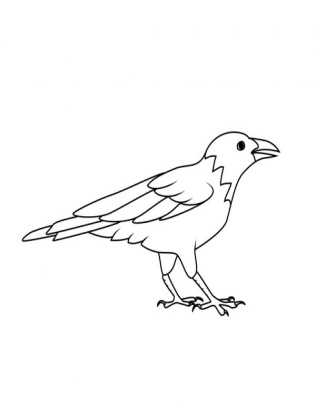 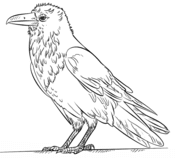 6. Prepíš báseň:_____________________________________________________________________________________________________________________________________________________________________________________________________________________________________________________________________________________________________________________________________________________________________________________________________________________________________________________________________________________________________________________________________________________________________________________________________________________________________________________________________________________________________________________________________________________________________________________________________________________________________________________________7. Vyhľadaj a podčiarkni vtáky:slon, mačka, sova, osol, pes, myš, opica, papagáj, vrabec, líška, srna, lastovička, holub, medveď, sliepka, lev, kačka, krokodíl, ovca, tiger, hus, prasa, kačka, jeleň, ježko, vlk, kohút, ryba, krava, žirafa, mravec, zajac, slimák, orol, sokol8. Napíš do rámčeka, z koľkých slov sa skladajú vety:a) Žaluje sa vrane vrana.                          b) Mala hniezdo na topole.c) A v tom hniezde malé dieťa.d) Tvoje dieťa nezahynie.e) Padlo ono mäkko dole.f) Našli ho tam dobré deti.       Domáce úlohy z Rozvíjania komunikačnej schopnostiMeno a priezvisko:Trieda: IX.BVypracovala: Mgr. Martina KurilováDátum: od 22.3.- 26.3.2021Pracovné listyTéma: Tvorenie otázok a odpovedí, námetové hry1. Odpovedz na otázky:------------------------------------                       ------------------------------------------------------------------------                       ------------------------------------2. Zahraj sa doma so svojimi súrodencami a rodičmi akú koľ vek hru:3. Do rámčeka nakresli svoju rodinu:Téma: Sluchová a zraková analýza foném V-F1. Prečítaj si text:Hláska FFujavica, fujavica, líca štípu, pália líca.Snehuliak sa smeje, jemu zima nie je.Hláska VVlado, vylož vaňu k stene, vykúpeme bábu v pene. Tu je voda, tu je vaňa, už je bába vykúpaná.2. V texte zakrúžkuj červenou ceruzou všetky hlásky F, f:3. V texte zakrúžkuj modrou ceruzou všetky hlásky V, v:4. Zlož slabiky do slov. Slová napíš:fú + ka =  ___________________fú + zy =  ___________________vá + za =  ___________________va + ňa =  ___________________5. Dopíš písmeno V alebo F k obrázku: __ AŇA            __ÚRIK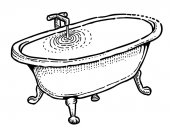 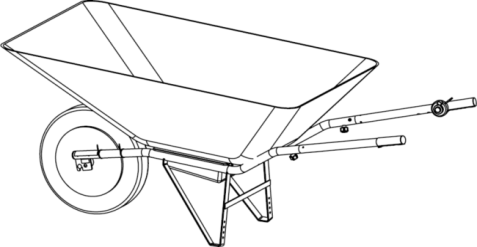 Domáce úlohy z MatematikyMeno a priezvisko:Trieda: IX.BVypracovala: Mgr. Martina KurilováDátum: od 22.3.- 26.3.2021Pracovné listyTéma: Odčítanie jednociferného čísla od dvojciferného čísla s prechodom cez základ1. Vypočítaj slovnú úlohu:Deti zasadili v školskej záhrade 34 zeleninových priesad. 8 priesad sa neujalo. Koľko zeleninových priesad sa ujalo?Riešenie:Zasadili:   ______________Neujalo sa:  _______________ Ujalo sa:  _______________Ujalo sa ___________________ zeleninových priesad.2. Nájdi chyby. Oprav chybne vypočítané príklady:75 - 9 = 66 _____34 - 5 = 24 _____24 - 6 = 18 _____43 - 8 = 45 _____82 - 3 = 79 _____61 - 5 = 57 _____22 - 7 = 15 _____94 - 4 = 91 _____3. Doplň tabuľku:4. Doplň tabuľku:5. Doplň tabuľku:6. Vypočítaj reťazec:20 + 30 + 6 – 2 =40 + 50 + 4 – 3 =10 + 60 + 8 – 5 =70 + 10 + 7 – 2 =60 + 20 + 9 – 0 =7. Vypočítaj:36 – 6 =47 – 8 =54 – 9 =20 – 10 =56 – 4 =79 – 5 =34 – 7 =19 – 9 =91 – 5 =8. Vypočítaj slovnú úlohu:Na bežecké preteky sa prihlásilo 72 pretekárov. Preteky vzdalo 8 pretekárov. Koľko pretekárov dobehlo do cieľa?Riešenie:Prihlásilo sa:  _________________Vzdalo:  _____________________Dobehlo:  ___________________Do cieľa dobehlo ___________________ pretekárov.Domáce úlohy z Vecného učeniaMeno a priezvisko:Trieda: IX.BVypracovala: Mgr. Martina KurilováDátum: od 22.3.- 26.3.2021Pracovné listyTéma: Cestovanie dopravnými prostriedkami v meste bydliska1. Napíš všetky dopravné prostriedky, ktoré poznáš:_____________________________________________________________________________________________________________________________________________________________________________________________2. Napíš názov dopravných prostriedkov, ktoré jazdia v tvojom meste:a) ______________________                 b)  ______________________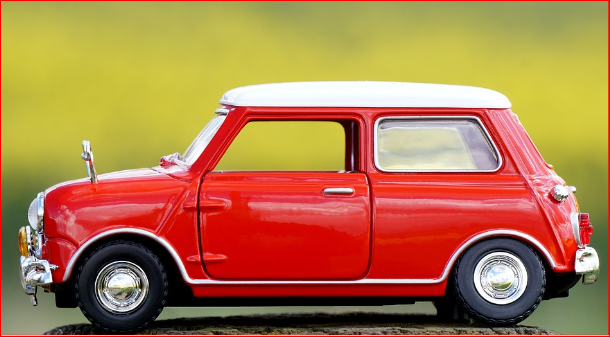 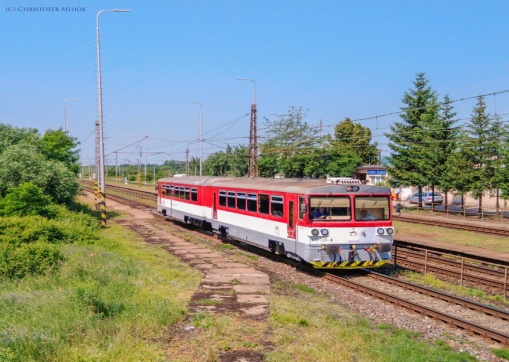 c) ______________________                  d)  ______________________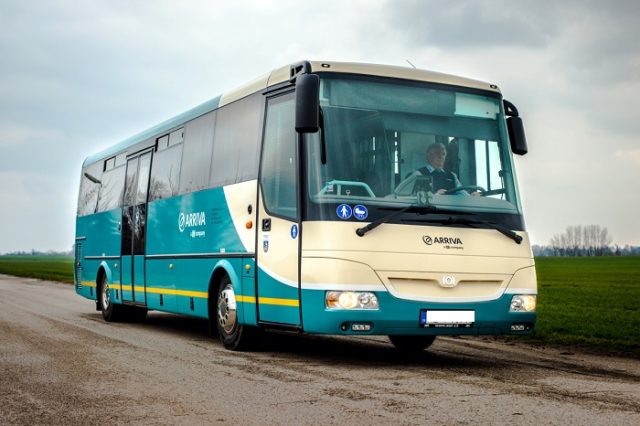 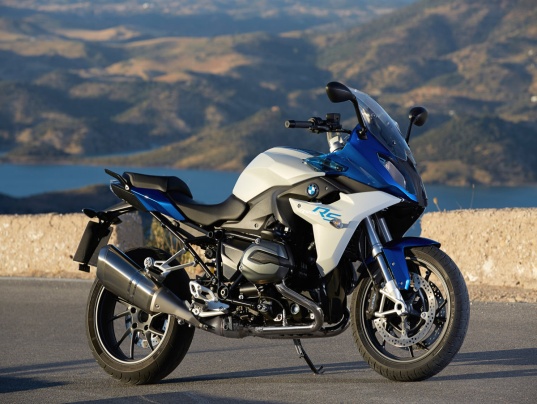 Téma: Opakovanie tematického celku – Dopravné prostriedky1. Podčiarkni červenou ceruzou všetky dopravné prostriedky, ktoré patria    medzi cestnú dopravu:    auto, vlak, loď, autobus, nákladné auto, električka, trolejbus, lietadlo, sanitka,    helikoptera, ponorka2. Podčiarkni modrou ceruzou všetky dopravné prostriedky, ktoré patria     medzi leteckú dopravu:    auto, vlak, loď, autobus, nákladné auto, električka, trolejbus, lietadlo, sanitka,    helikoptera, ponorka3. Podčiarkni zelenou ceruzou všetky dopravné prostriedky, ktoré patria    medzi vlakovú dopravu:    auto, vlak, loď, autobus, nákladné auto, električka, trolejbus, lietadlo, sanitka,    helikoptera, ponorka 4. Podčiarkni žltou ceruzou všetky dopravné prostriedky, ktoré patria    medzi lodnú dopravu:    auto, vlak, loď, autobus, nákladné auto, električka, trolejbus, lietadlo, sanitka,    helikoptera, ponorka5. Vyfarbi dopravné prostriedky:               AUTOBUS                                                           LOĎ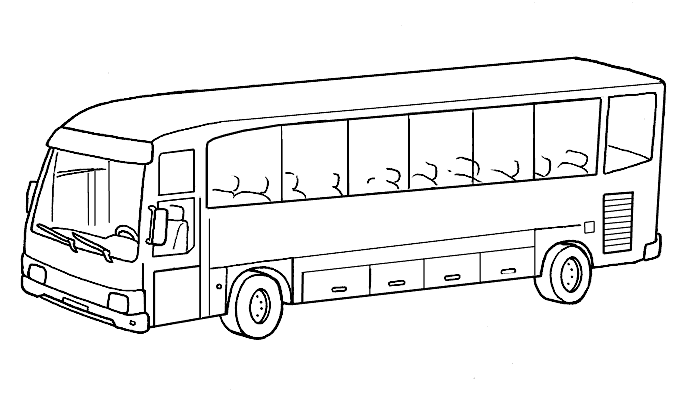 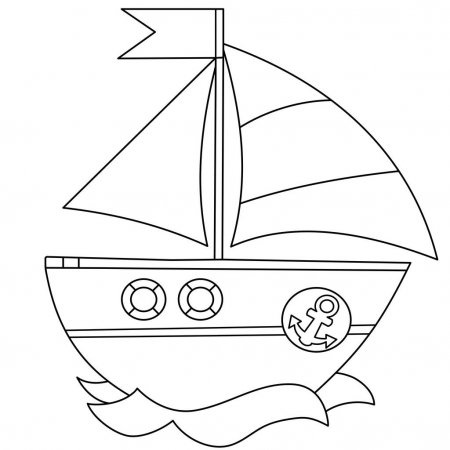                 LIETADLO                                                      AUTO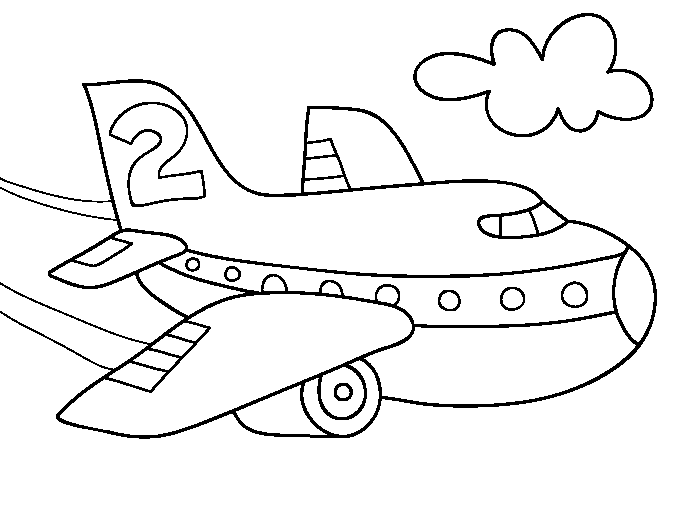 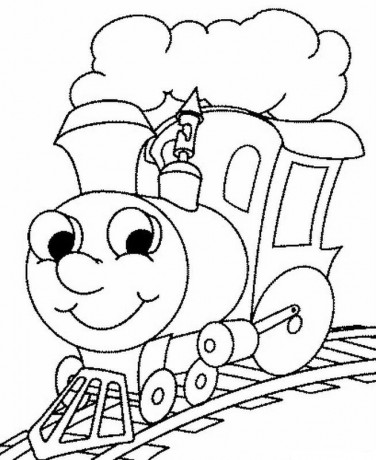 a31456687294025a - 9b14522366758123b - 6b25364367589184b - 8